АКЦИЯ «МИЛОСЕРДИЕ»Цель: привлечение внимания детей к проблемам людей пожилого возраста, к проблеме демографического старения общества в целом, а также к возможности улучшения качества жизни людей преклонного возраста.Задачи: прививать желание заботиться о пожилых людях, оказывать помощь в делах, уметь своими поступками приносить им радость;формировать нравственные качества личности:  человечности, милосердия, сострадания, благородства, умения прийти на помощь.воспитывать уважительное отношение к пожилым людям.Участники: члены ОО «БРПО», тимуровский отрядОтветственные: А.В.Болтуцкая, педагог-организатор1 октября – особенный день. В этот день в череде повседневных забот надо найти возможность сказать слова благодарности представителям старшего поколения. Именно они подарили нам жизнь, научили работать и ценить честно заработанный рубль, уважать чужое мнение и смело отстаивать собственное. Они трудились всю свою жизнь, и по сей день являются «вечными двигателями» внутри каждой семьи. Жизненный опыт, которым эти люди делятся со своими детьми и внуками, бесценен для молодежи, познающей жизнь. Мы должны беречь и уважать наших стариков.29.09.2018 года членами ОО «БРПО», членами тимуровского отряда «Доброе сердце» были посещены одиноко проживающие жители деревень Затурья и Юшевичи. Ребята поздравили с Днём пожилого человека, пожелали здоровья. 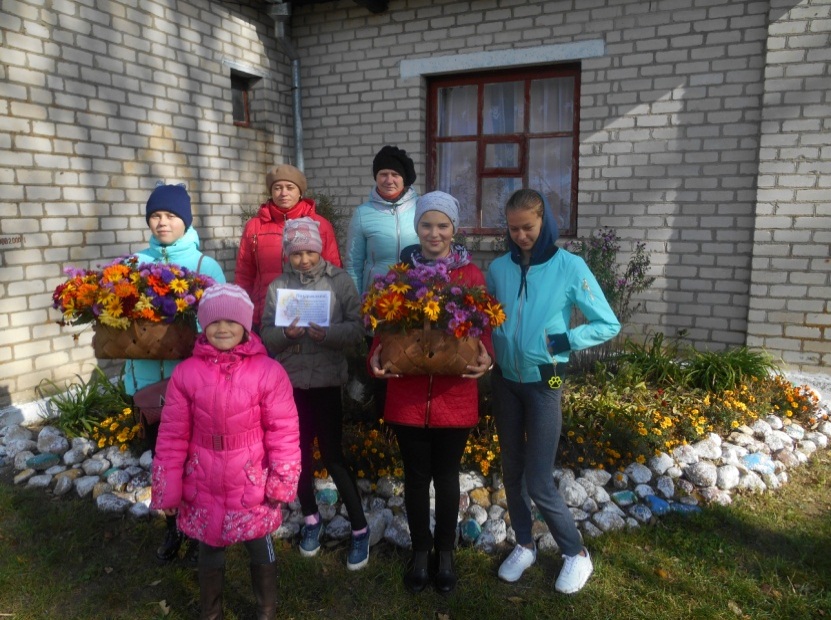 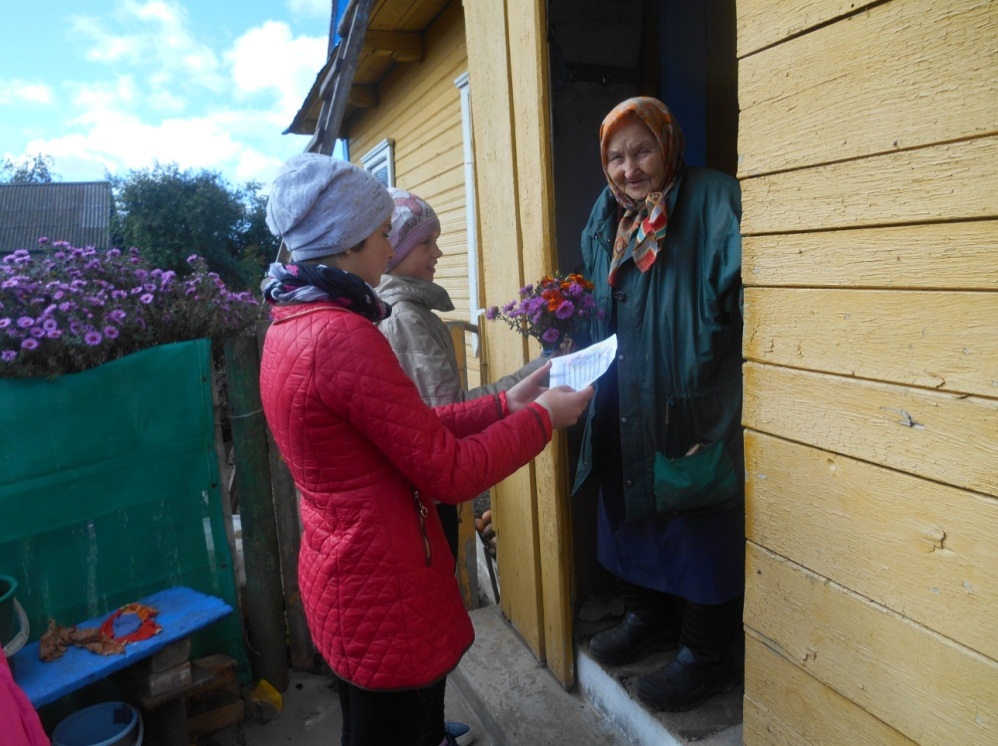 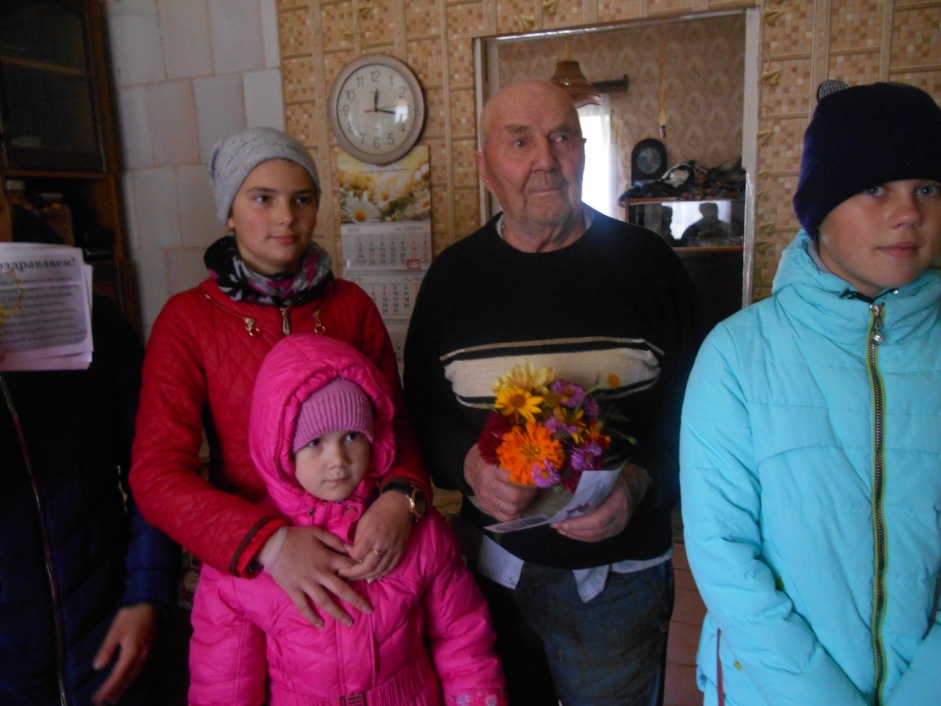 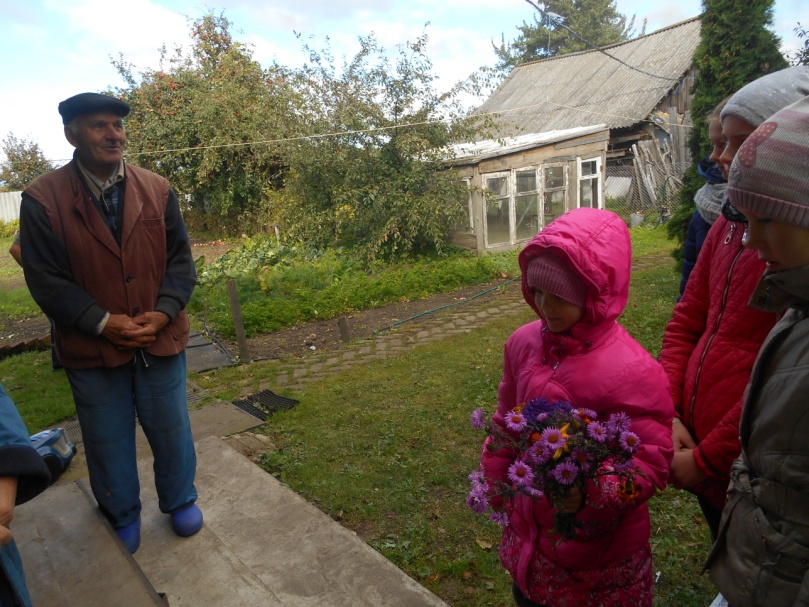 